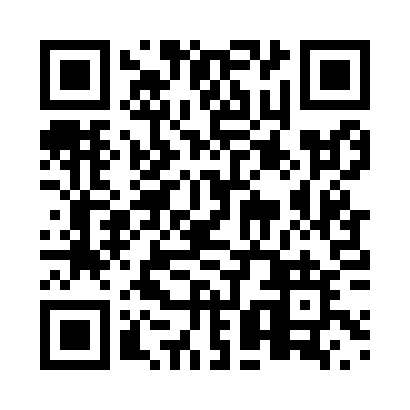 Prayer times for Turnor Lake, Saskatchewan, CanadaWed 1 May 2024 - Fri 31 May 2024High Latitude Method: Angle Based RulePrayer Calculation Method: Islamic Society of North AmericaAsar Calculation Method: HanafiPrayer times provided by https://www.salahtimes.comDateDayFajrSunriseDhuhrAsrMaghribIsha1Wed3:205:271:126:258:5811:052Thu3:195:251:126:279:0011:063Fri3:175:231:126:289:0211:074Sat3:165:201:126:299:0411:085Sun3:155:181:116:309:0611:096Mon3:145:161:116:319:0811:107Tue3:135:141:116:339:1011:118Wed3:125:121:116:349:1211:129Thu3:115:101:116:359:1411:1310Fri3:105:081:116:369:1611:1411Sat3:095:061:116:379:1811:1512Sun3:085:041:116:389:2011:1613Mon3:075:021:116:399:2211:1714Tue3:065:001:116:419:2411:1815Wed3:054:581:116:429:2511:1916Thu3:044:561:116:439:2711:2017Fri3:034:541:116:449:2911:2018Sat3:024:521:116:459:3111:2119Sun3:014:511:116:469:3311:2220Mon3:004:491:116:479:3511:2321Tue3:004:471:116:489:3611:2422Wed2:594:461:126:499:3811:2523Thu2:584:441:126:509:4011:2624Fri2:574:431:126:519:4211:2725Sat2:574:411:126:529:4311:2826Sun2:564:401:126:529:4511:2927Mon2:564:391:126:539:4611:2928Tue2:554:371:126:549:4811:3029Wed2:544:361:126:559:4911:3130Thu2:544:351:136:569:5111:3231Fri2:534:341:136:579:5211:33